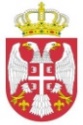 РЕПУБЛИКА СРБИЈА	ОПШТИНА ЛАПОВОСКУПШТИНА ОПШТИНЕБрој: 001887656 2024 08233 001 000 020 152Датум: 10. 06. 2024. годинеЛ А П О В ОНа основу члана 17. и 19. Уредбе о условима прибављања и отуђења непокретности непосредном погодбом, давања у закуп ствари у јавној својини, односно прибављања и уступања искоришћавања других имовинских права, као и поступцима јавног надметања и прикупљања писмених понуда ("Сл. гласник РС", бр.16/2018 , 79/2023 ), члана 8. и 9. Одлуке о прибављању, располагању, управљању и коришћењу ствари у јавној својини Општине Лапово ("Службени гласник општине Лапово" бр.19/21) и Одлуком о покретању поступка отуђења непокретности јавним надметањем из јавне својине општине Лапово („Службени гласник општине Лапово“, број 6/2024),  Скупштина општине Лапово, на седници одржаној дана                   10. јуна 2024. године, објављујеЈ А В Н И    О Г Л А СО СПРОВОЂЕЊУ ПОСТУПКА ЈАВНОГ НАДМЕТАЊА РАДИ ОТУЂЕЊА НЕПОКРЕТНОСТИ ИЗ ЈАВНЕ СВОЈИНЕ ОПШТИНЕ ЛАПОВОНАЗИВ ОРГАНА И ОПИС НЕПОКРЕТНОСТИ КОЈА СЕ ОТУЂУЈЕ ИЗ ЈАВНЕ СВОЈИНЕ ОПШТИНЕ ЛАПОВООпштина Лапово, улица Његошева 18, 34220 Лапово, као носилац права јавне својине, расписује оглас о спровођењу поступка јавног надметања ради отуђења непокретности из јавне својине општине Лапово, и то:зграде пословних услуга, бруто површине 217 м2 у основи, спратности П+2,  која се налази на катастарској парцели 175/4 КО Лапово, уписана у лист непокретности 8869,број дела парцеле 1.зграде пословних услуга, бруто површине 76м2 у основи, спратности П, која се налази на катастарској парцели 175/4 КО Лапово, уписана у лист непокретности 8869,број дела парцеле 2.зграде пословних услуга бруто површине 52м2 у основи, спратности П,  која се налази на катастарској парцели 175/4 КО Лапово, уписана у лист непокретности 8869,број дела парцеле 3.катастарске парцела бр. 175/4 КО Лапово, уписана у лист непокретности 8869, градско грађевинско земљиште која се састоји од земљишта под зградом објектом број дела парцеле 1,2 и 3 укупне површине 345 м2 и осталог вештачки створеног неплодног земљишта површине 254 м2.	Све наведене непокретности отуђују се заједно као јединствена целина.	Заинтересована лица предметну непокретност могу разгледати и остварити увид у документацију сваког радног дана од 08.00 до 13.00 часова почев од дана објаве Јавног огласа у дневном листу ''Вечерње Новости'' до 11. јула 2024. године, по претходној најави.	Непокретности се отуђују у виђеном стању, без права купца на накнадну рекламацију.	2. НАЧИН ОТУЂЕЊА НЕПОКРЕТНОСТИ ИЗ ЈАВНЕ СВОЈИНЕНепокретност у јавној својини отуђује се из јавне својине општине Лапово у поступку јавног надметања, у складу са Одлуком о покретању поступка отуђења непокретности јавним надметањем из јавне својине општине Лапово („Службени гласник општине Лапово“, број 6/2024).	3. РАЗЛОГ ОТУЂЕЊА НЕПОКРЕТНОСТИ ИЗ ЈАВНЕ СВОЈИНЕНемогућност Општине Лапово да издвоји средства и изврши неопходну реконструкцију објектаСпречавање пропадања објекта и даљег губитка вредностиПривођење објекта намениСтицање додатног прихода за буџет општине Лапово.	4. ПОЧЕТНА ЦЕНА ПО КОЈОЈ СЕ НЕПОКРЕТНОСТ ОТУЂУЈЕПочетна цена за отуђење непокретности из тачке 1. овог Јавног огласа, у поступку јавног надметања  износи 195.523,90  евра, а која цена је одређена на основу процене од 19. априла 2024. године Агенције за пословне активности ''ДОМ-4М'' чији је заступник овлашћени проценитељ Добривоје Ковановић, судски вештак за област грађевинарства.Лицитациони корак: 	2.000 евра.Купац исплаћује постигнуту купопродајну цену на јавном надметању изражену у еврима у динарској противвредности по средњем курсу Народне банке Србије на дан уплате.	5. ВИСИНА И НАЧИН ПОЛАГАЊА ДЕПОЗИТА	Подносилац пријаве је дужан да као потврду озбиљности понуде и као услов за учешће у поступку јавног надметања уплати депозит у износу од 30% почетне цене, односно 58.657,17 евра, у динарској противвредности по средњем курсу Народне банке Србије на дан уплате, на текући рачун Општине Лапово број 840-1303804-47, модел 97, позив на број 26121 сврха уплате „депозит за учешће у поступку јавног надметања отуђења непокретности“.	Учесницима који нису успели у јавном надметању уплаћени депозит се враћа у року од 7 дана од дана завршетка јавног надметања.	6. КРИТЕРИЈУМ ЗА ИЗБОР НАЈПОВОЉНИЈЕГ ПОНУЂАЧА	Критеријум за избор најповољнијег понуђача је највиши понуђени износ купопродајне цене у поступку јавног надметања.	7.  РОК ПЛАЋАЊАУговор са најповољнијим понуђачем биће закључен у року од 30 дана од дана
објављивања у службеном гласнику решења о избору најповољнијег понуђача, а купопродајна
цена мора бити плаћена у року од 15 дана од дана закључења уговора. Најповољнијем
понуђачу уплаћени депозитни износ урачунава се у укупну купопродајну цену.Уколико најповољнији понуђач не приступи закључењу уговора или не плати
купопродајну цену у наведеном року, сматраће се да је одустао од пријаве и губи право
на повраћај депозита.Исплата купопродајне цене врши се у динарској противвредности по средњем
званичном курсу Народне банке Србије на дан уплате.8. ОБАВЕЗАН САДРЖАЈ ПРИЈАВЕ И ИСПРАВЕ КОЈЕ ЈЕ ПОТРЕБНО ДОСТАВИТИ УЗ ПРИЈАВУПраво учешћа у поступку јавног надметања имају сва физичка лица, правна лица и предузетници, који доставе потпуну и благовремену пријаву, који уплате депозит и доставе сву документацију која се тражи Огласом у року одређеном у Огласу.Пријава мора бити читко попуњена. Образац пријаве и изјаве се преузима на писарници Општинске управе општине Лапово, а доступна је и на интернет страни  https://lapovo.ls.gov.rs/ . Уредна и потпуна пријава, поред осталог мора да садржи све податке о подносиоцу пријаве, и то:за правна лица: назив, односно пословно име, седиште, матични број и ПИБ и број телефона и мора бити потписана од стране овлашћеног лица и оверена печатом. Уз
пријаву се обавезно прилаже извод из регистра надлежног органа, у оригиналу или
овереној копији не старији од 30 дана, потврда о пореском идентификационом броју  као и пуномоћје за лице које заступа подносиоца пријаве, доказ о уплати депозита и изјава подносиоца пријаве да прихвата све услове из јавног огласа која мора бити потписана,за физичка лица: име и презиме, адреса становања, број телефона, ЈМБГ,број личне карте,  доказ оуплати депозита, изјава подносиоца пријаве да прихвата све услове из јавног огласа која мора бити потписана. Уз пријаву се прилаже фотокопија личне карте. У случају да подносиоца пријаве заступа пуномоћник, пуномоћје за лице које заступа подносиоца пријаве,За предузетника: име и презиме, адреса, број личне карте , ЈМБГ, назив радње, матични број и порески идентификациони број, извод из регистра
надлежног органа у оригиналу или овереној копији, доказ о уплати депозита.  У случају да подносиоца пријаве заступа пуномоћник, пуномоћје за лице које заступа подносиоца пријаве и изјава подносиоца пријаве да прихвата све услове из јавног огласа која мора бити потписана. 9. УСЛОВ ЗА ОТУЂЕЊЕ НЕПОКРЕТНОСТИУслов за отуђење непокретности из овог јавног огласа је да се стицалац својине над непокретностима обавезује да ће у року од 5 година од дана завршетка јавног надметања на ком је стекао право куповине непокретности , извршити комплетну реконструкцију непокретности и привести је намени у складу са планским актом општине Лапово.10. АДРЕСА ЗА ДОСТАВЉАЊЕ ПРИЈАВЕПријаве за учешће на јавном надметању, са потребним доказима назначеним у
овом огласу, достављају се у затвореној коверти на адресу: Општинска управа општине Лапово,
Његошева 18, 34220 Лапово, са назнаком: "Комисији за спровођење поступка јавног надметања за
отуђење непокретности из јавне својине општине Лапово".''ПРИЈАВА НА ЈАВНИ ОГЛАС ЗА ОТУЂЕЊЕ НЕПОКРЕТНОСТИ ИЗ ЈАВНЕ СВОЈИНЕ ОПШТИНЕ ЛАПОВО''На полеђини коверте навести назив и пуну адресу подносиоца пријаве.Пријаве  које су поднете у незатвореном омоту и оне које не садрже све предвиђене податке или су подаци, дати супротно објављеним условима, сматраће се неисправним и неће се узимати у обзир.11. РОК ЗА ПОДНОШЕЊЕ ПРИЈАВЕПријаве се подносе у периоду од 13. јуна 2024. године до 12. јула 2024 године.Благовременом се сматра пријава пристигла у писарницу Општинске управе општине Лапово до дана 12. јула 2024. године до 15.00 часова.Подносиоци неблаговремене или непотпуне пријаве неће моћи да учествују у поступку јавног надметања и такве пријаве биће одбачене.12.  МЕСТО И ВРЕМЕ ОДРЖАВАЊА ЈАВНОГ НАДМЕТАЊА Јавно надметање ће бити одржано 13. јула 2024. године у 12.00 часова
у згради Општине Лапово – сала Скупштине, улица  Његошева број 18, 34220 Лапово.13. ПОСТУПАК ЈАВНОГ НАДМЕТАЊА И ИЗБОР НАЈПОВОЉНИЈЕГ ПОНУЂАЧАПоступак јавног надметања спроводи Комисији за спровођење поступка јавног надметања за отуђење непокретности из јавне својине општине  Лапово На јавном надметању могу учествовати само подносиоци пријаве који су положили депозит.Уколико подносилац благовремене и потпуне пријаве не приступи јавном
надметању, сматраће се да је одустао од пријаве..Поступак јавног надметања спровешће се и у случају да пристигне најмање једна
благовремена и потпуна пријава, на основу које се подносилац региструје и проглашава
купцем, ако почетну цену по којој се непокретност отуђује прихвати као купопродајну
цену, с тим да уколико не прихвати купопродајну цену, губи право на враћање депозита.Учесник који понуди највиши износ купопродајне цене потписује изјаву о висини
понуђене цене.Након спроведеног поступка Комисија утврђује предлог за избор најповољнијег понуђача.Решење о избору најповољнијег понуђача, након спроведеног поступка јавног надметања или прикупљања писаних понуда за отуђење непокретности из јавне својине Општине доноси Скупштина Општине, на предлог Општинског већа. Решењем се истовремено даје овлашћење председнику Општине да у име и за рачун Општине закључи уговор са најповољнијим понуђачем. Решење је коначно и против истог се не може изјавити жалба. У случају да постоји два или више понуђача, па најповољнији понуђач одустане од закључивања уговора, поступак се мора поновити од почетка. Уговор о отуђењу непокретности из јавне својине, у име Општине закључује председник Општине, по претходно прибављеном мишљењу Општинског правобранилаштва.14. ОБЈАВЉИВАЊЕ ОГЛАСАЈавни оглас се објављује на званичниј интернет страници Општине https://lapovo.ls.gov.rs/ у„Службеном гласнику општине Лапово“, и  дневном листу „Вечерње Новости''.Све потребне информације (текст огласа, образац пријаве и изјаве), као и увид у
документацију у вези са наведеним непокретностима могу се добити од Комисије у
Општинској управи општине Лапово, улица Његошева 18, 34220 Лапово, у канцеларија број 5 на другом спрату, контакт телефон 034/853-159.										ПРЕДСЕДНИЦА											         Мирела Раденковић